Dr. Jaime González SierraVocal de la Mesa DirectivaAsociación de México de Control Automáticojamesgsjr@hotmail.comPresentePor medio de la presente le solicito, de la manera más atenta, el apoyo para hospedaje para la asistencia al Congreso Nacional de Control Automático 2019, que se llevará a cabo del 23 al 25 de octubre de 2019 en la Ciudad de Puebla, México. Datos del artículoAsistencia a talleresQuedo enterado que el apoyo a esta solicitud será de acuerdo con lo establecido en la convocatoria correspondiente, y que yo personalmente llevaré a cabo la presentación del artículo.Asociación de México de Control AutomáticoAsociación de México de Control AutomáticoAsociación de México de Control Automático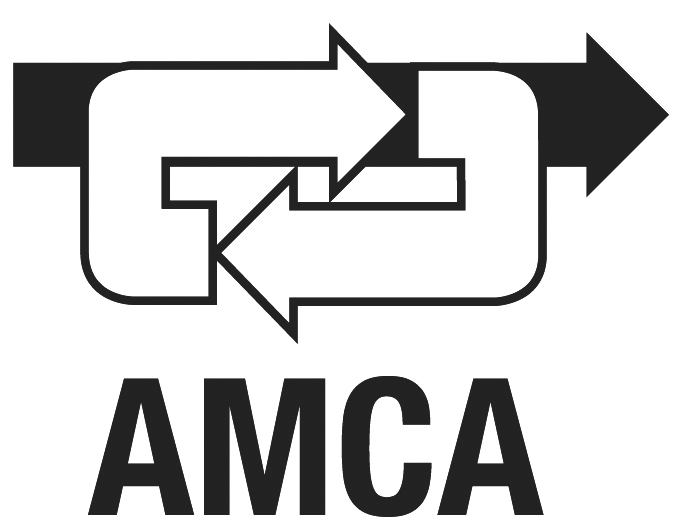 FORMATO DE SOLICITUD DE APOYOFORMATO DE SOLICITUD DE APOYOFORMATO DE SOLICITUD DE APOYOFORMATO DE SOLICITUD DE APOYOFORMATO DE SOLICITUD DE APOYOFOLIO:FOLIO:no llenarno llenarNombre del Solicitante:Nombre del Solicitante:CURP:Correo electrónico:Teléfono(s) de contacto con LADA:Institución de procedencia:Institución de procedencia:Nivel de estudios:Cuenta con algún otro apoyo para asistir al congresoSINOIndicar el tipo de apoyoTítulo del artículo:Título del artículo:Autores:Autores:En su caso, nombre(s) de compañero(s) que también solicita(n) este apoyoEn su caso, nombre(s) de compañero(s) que también solicita(n) este apoyoEn su caso, nombre(s) de compañero(s) que también solicita(n) este apoyoEn su caso, nombre(s) de compañero(s) que también solicita(n) este apoyoAsistiré a los talleresSINONombre del taller al que me inscribíAtentamenteNombre completo y firma